Подведены промежуточные итоги социально-экономического развития Сочи За 10 месяцев 2022 года оборот организаций города составил 309 млрд рублей, превысив показатели предыдущего года на 6 %. Лидером традиционно является торговля, на долю которой приходится почти 47 % городской экономики. Объём продаж товаров на предприятиях розничной торговли возрос на 8,6 %, предприятия оптовой торговли увеличили объемы на 35 %.  Снижение зафиксировано в торговле автотранспортом: ее оборот составил 5,7 млрд рублей, что на 47 % меньше, чем годом ранее. Объем работ, выполненных строительными организациями города, составил 8,3 млрд рублей, что в сопоставимых ценах на 17 % выше, чем за тот же период 2021 года в 1,8 раза превышает уровень прошлого года.Доходы курортно-туристского комплекса составили 51,5 млрд рублей. Туристический поток в городе увеличился на 4,6 %. По объемам курортно-туристских услуг город занимает 1 место среди муниципальных образований края, обеспечив более 56 % краевого объема доходов отрасли. Уровень безработицы на 1 ноября сохраняется на минимальном в крае уровне - 0,3%. #администрациягорода #экономика 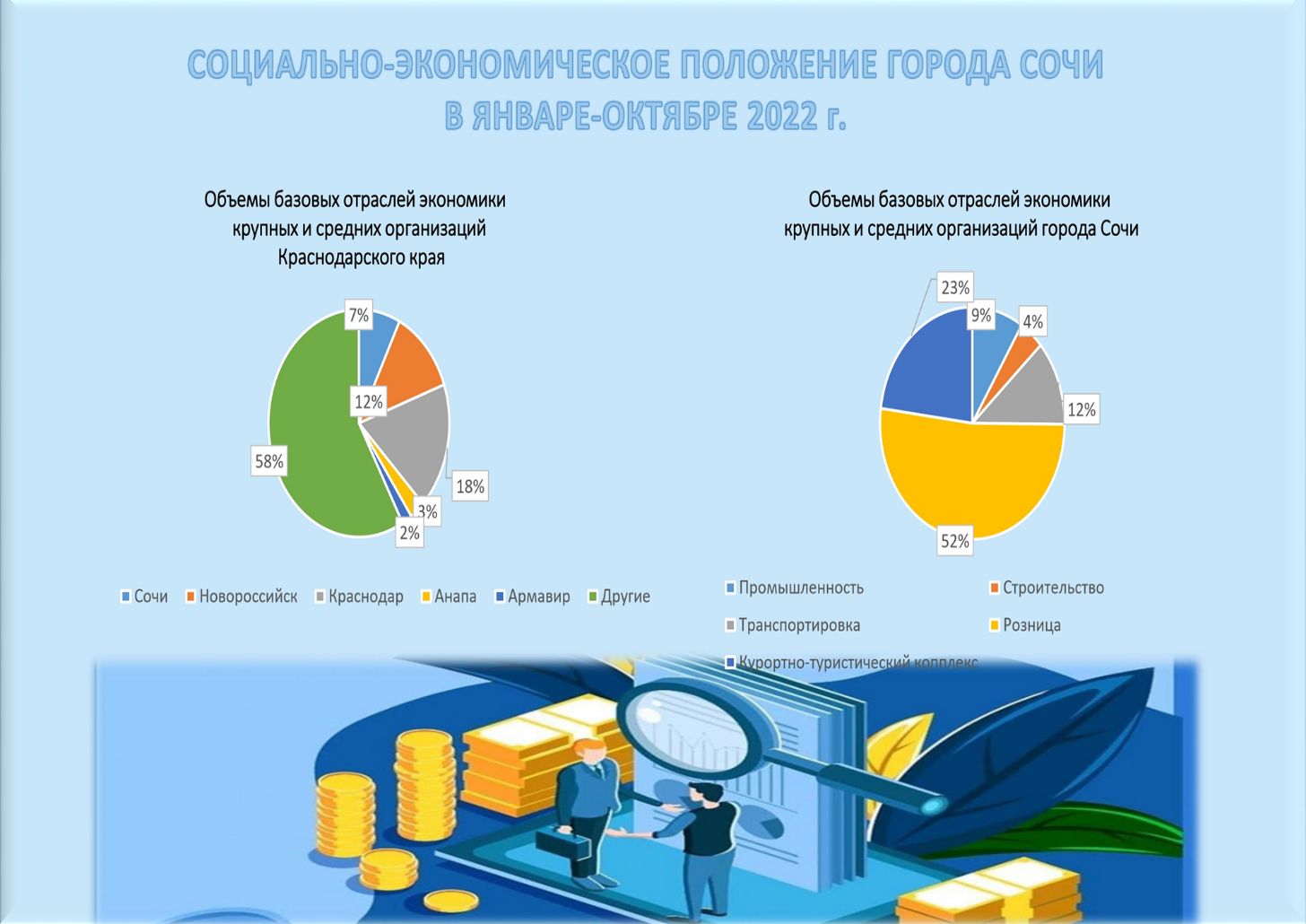 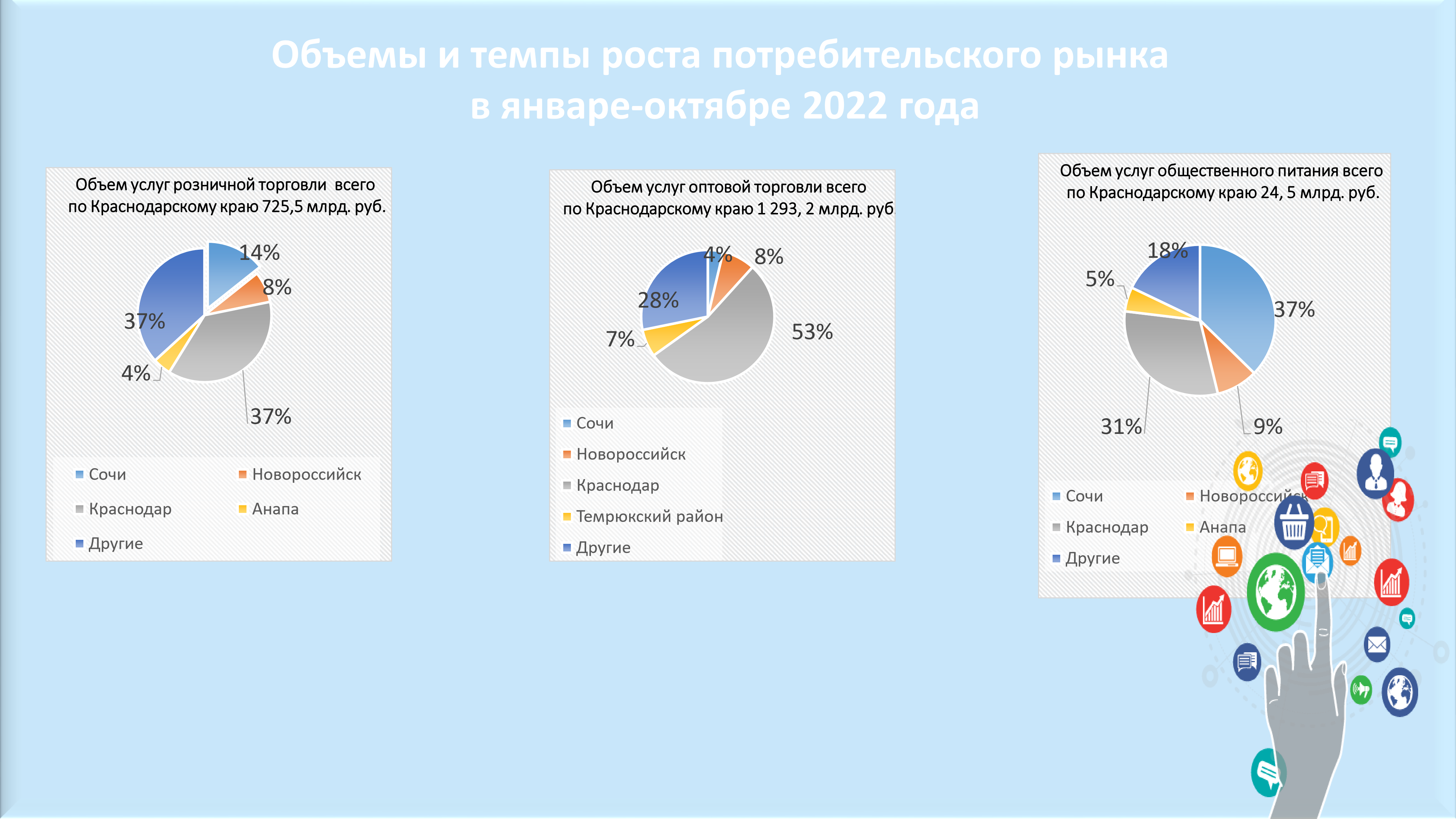 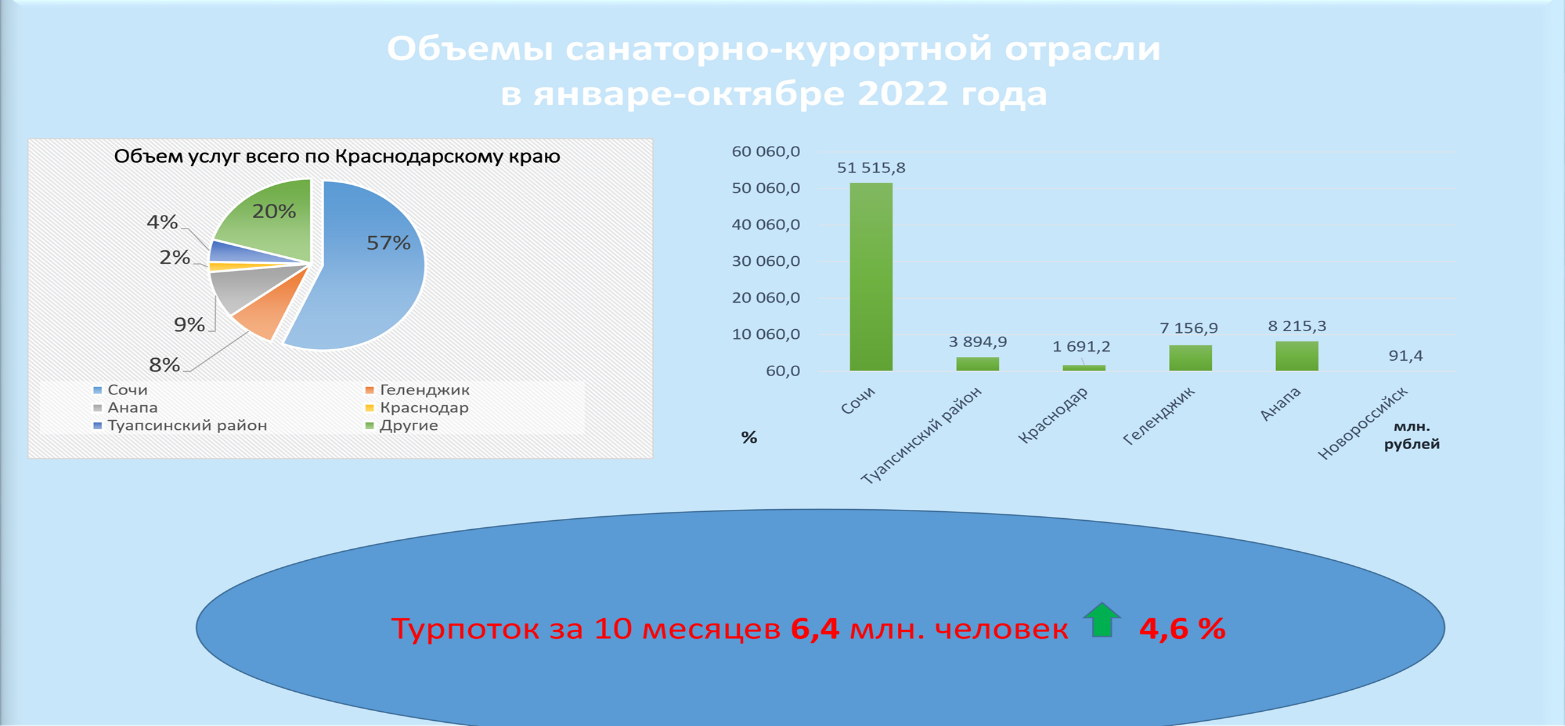 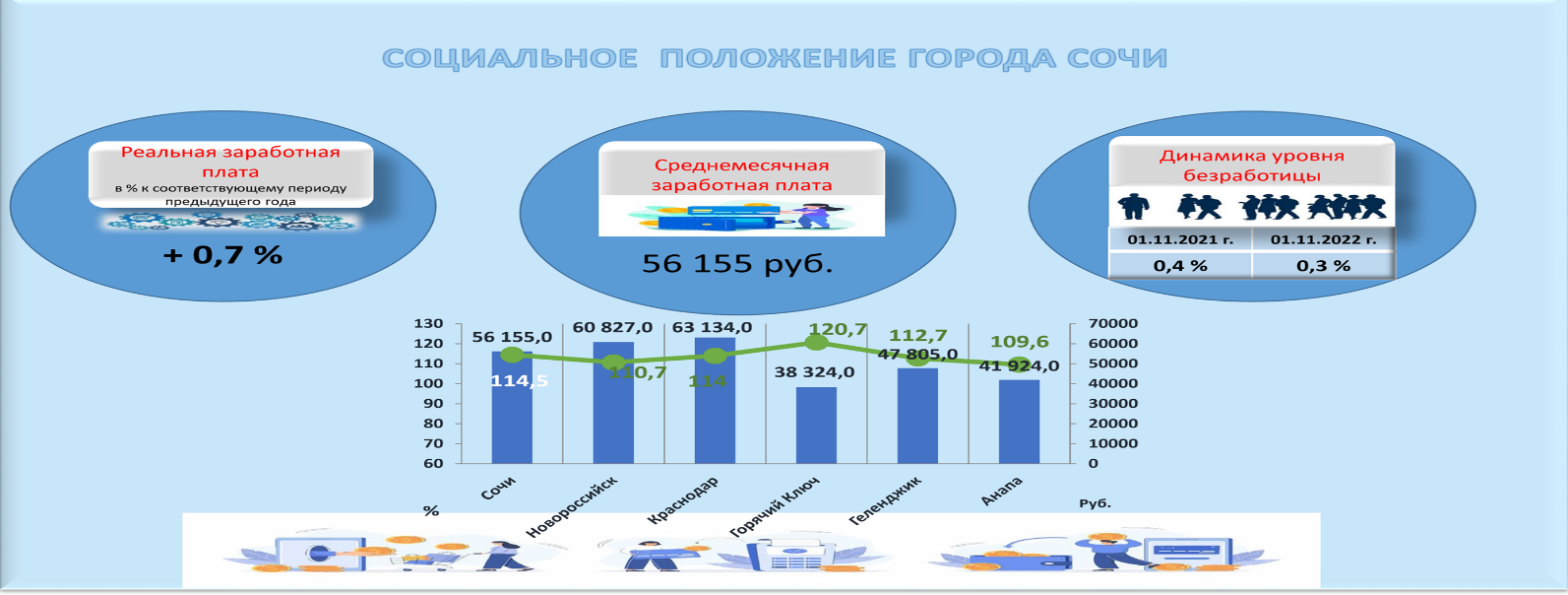 